(по предварительному заказу)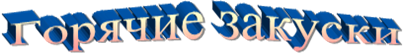 Утверждаю директор ЧТУП  «Петровна»___________Н.Н. Медведева«Корчма наПокровке»С  01 декабря по 30 декабря 2017г.Информация для потребителя находится у бармена.НаименованиеВыход, грЦенаЯзык заливной с хреном2004,22Крабовые палочки, фаршированные сыром с оливками и лимоном100/30/52,42Закуска из крабовых палочек «Рафаэлло»120/52,46Руляда из птицы  Мясо цыпленка , ветчина, яйцо, молоко 1002,34Торт печеночный100010,46Курица, фаршированная блинами         (1 штука – 1,5-1,7кг) 100018,00Салат в омлетеОмлет, птица отв., ветчина, огурцы конс., яйцо, майонез, оливки150/103,73Салат «Сельдь под шубой»5006,64Яйцо фарширов. рыбнойконсервой851,10Рыба ( филе хека) под маринадом50/502,18Филе скумбрии, фаршированные овощамиЛук, морковь, шампиньоны1503,97Рыба в тесте  с майонезом и лимоном 150/50/303,62Кальмар фаршированный с лимономКальмар, рис отварной, лук жареный морковь, шампиньоны, чеснок, зелень100/102,98НаименованиеВыход, грЦенаСалат «Грибная поляна» Филе птицы отв, шампиньоны , яйцо, морковь, ветчина, сыр, маслины, майонез.2505,30Борщ «Украинский»  с  салом, сметаной и пампушками250/30/30/651,84Мясо «Панскi  шлях»Кусочки  свинины в соусе со сладким перцем и помидорами на картофельном дранике300/305,72Шницель по-царски с грибами и помидорами Свинина, грибы, помидоры, сыр, майонез 2106,78Узелки «Покровские»Блины мучные, филе птицы, грибы, сыр, лук, морковь, майонез2505,81Деруны с мясом по- деревенски3005,80Крученики из свинины с грибами1105,78Вареники с вишнями с йогуртом200/402,76Яблоки в тесте жаренные, с медом и консервированной черешней130/30/152,92Венские вафли с мороженным и сиропом (клубничный или карамельный)60/50/302,06Венские вафли с медом и сахарной пудрой60/50/51,28	НаименованиеВыход,гр.Цена.Тарелка «До  чарочки»Сало соленое, грудинка рубленая, Огурцы марин., салат из моркови по корейски, горчица, лук реп,, маслины50/50/100100/20/30/107,56Пивная тарелка « На троих»Салями, ветчина, сыр тв,  орешки, кириешки,, гренки, фри, соус, майонез,30/30/30/30/40/50/70/30/305,08НаименованиеВыход гр,ЦенаСкумбрия с лимоном80/103,42Ассорти рыбноеФиле семги, скумбрия х/к, сельдь матиас, лук, лимон30/30/30/10/55,40Бутерброд с икрой красной10/20/53,07Бутерброд с семгой20/20/52,29Рулетики из ветчины с сыром1302,86Сеньор-помидор(Помидоры, сыр, чеснок, майонез.           маслины150/152,74Скарбонка овощная(ассорти)Карнишоны, помидоры св, перец св., оливки100/50/50/304,76Скарбонка мясная (ассорти)  с хреномВетчина в/к, буженина к/в, салями с/к,  филей, оливки24050/50/50/50/10/10    8,16Скрыня СолохиОгурец мар, перец мар баклажаны, капуста по-белорусски, морковь по-корейски, томаты маринованн50/30/30/50/50/502603,50НаименованиеВыход гр,ЦенаСалат «Остров сокровищ»Кальмар , яйцо, помидоры свежие, огурцы мар, лук репчатый, майонез1554,30Салат «Це шик, а не салат с птицей» Филе птицы отв., перец св, капуста пек, яблоки, помидоры, гренки, яйцо, майонез, сыр, зелень1803,89Салат «Бархатный сезон»Филе птицы отв., чернослив, яйцо, морковь, огурцы , горошек, лук 1553,70Салат из птицы с грибамиФиле птицы, шампиньоны, сыр, яйцо, огурцы конс., лук, майонез1503,80Салат «Папараць-кветка»Мясо отварное, ветчина, помидоры, огурцы маринов , лук, майонез1503,86Салат «Вежа»Грибы мар, салями, сыр, помидоры, лук, яблоки, майонез, зелень1503,02Салат «Праздничный»Мясо  отварное, морковь, огурцы, лук, майонез1504,22Салат «Закордоннiй хви-сонъ»Кукуруза, помидоры, перец св, лук, майонез1502,16Салат-коктейль «Панночка»Филе птицы, чернослив, огурец кон, яйцо, майонез1503,60Салат «Гетманский»Филе птицы, ветчина, колбаса, огурец мар, лук, кетчуп, майонез1504,00Салат «Необычный»Ветчина к/в, яйцо, помидоры, ананас, кукуруза, майонез1502,76Салат «Шопский»Перец св, лук, помидоры, огурцы свежие., чеснок, сыр, масло оливковое.1703,80Салат «Оригинальный»Филе птицы отв., грибы, ананас конс., сыр, майонез1704,44Оливки502,32НаименованиеВыход, грЦенаБутерброд «Селянский»Птица отв., сыр, горчица, масло слив., майонез, батон601,55Жульен с ветчиной и грибамиВетчина, шампиньоны, лук пассер, майонез, соус том, сыр852,60Запеченыекрученики из ветчины с черносливомВетчина, мясо индейки отв., чернослив, сыр, майонез1003,26НаименованиеВыход, гр.ЦенаБульон с пельменями  и майонезом250/301,54Солянка сборная мясная со сметаной250/252,28            Наименование Выход,грЦенаРыба( филе хека) в сыре120/54,56Филе хека  в сухарях100/104,46Рыба( хек) запеч. с помидорамиФиле хека, майонез, помидоры, сыр, лимон150/104,86Рыба(хек) запеч. с грибами, шампиньоны, сыр, лук, майонез, лимон150/105,46Котлета «Сударушка»Филе хека, масло сливочное, сухари паниров.1253,86Филе птицы в сыре 1304,46Филе птицы с ананасамиФиле  цыплят, ананас, сыр, майонез1506,24Филе птицы с помидорамиФиле , помидоры сыр, майонез1254,72Рулетики «Близнецы»Филе цыплят,салями, горошек,майонез1805,64Котлета «Киевляночка»Филе, масло сливочное, сухари панировочные1253,94Биток  от шинкаряСвинина,  майонез, сыр , лук 1355,22Рулетики из свинины, фаршир. яблоками и черносливом1105,12Свинина, запеченная с грибами1205,20Свинина, запеченная с ананасами1505,76Мачанка с блинамиКолбаски п/ф, мясо , лук, сметана, блинчики150/1504,36Пельмени отварные с маслом200/102,10Пельмени,  жаренные во фритюре  с майонезом210/252,54Вареники картофельные  с грибами со шкварками200/302,78Вареники капустные с грибами со шкварками200/302,38Вареники с творогом и изюмом  200/101,48Блинчики с ветчиной, сыром и грибами180/53,28Блинчики с ветчиной и сыром с маслом170/52,16Блинчики с икрой100/20/106,52Блинчики с ананасом  с маслом150/102,04Наименование Выход, грЦенаКартофель фри с овощамиКорнишоны, помидоры св. перец св.100/30/20/202,58Картофельные дольки с овощами. Корнишоны, помидоры, перец100/30/20/202,78Картофель отварной с овощамиКорнишоны, перец св. помидоры св. 150/30/20/201,88Рис отварной с овощамиРис отв., салат из капусты, перец , помидоры 150/30/20/201,78Смесь «Микс овощей»Фасоль стручковая, капуста брокколи, капуста цветная, лук, морковь2002,56Овощной гарнирОгурцы мар,помидорымаринов, морковь по-корейски, капуста по-белорусски,, лимон20/30/50/50/102,24НаименованиеВыход, гр.ЦенаСметана	1000,98Майонез500,52Соус томатный500,46Соус соевый300,48Хрен300,52Горчица300,36Соус белый с огурцами Сметана, чеснок, огурцы мар, зелень1001,44Соус сметанный с томатом и чесноком1001,08